					                                                                                                                                           Hillcrest Parking Committee 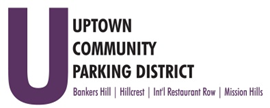                                                                                                                   Thursday, April 22nd, 2021;                                                                                                                                                                                                              3:00-4:00 pm Virtual Meeting	MINUTESHPC Members Present:  Miah Earn, Roy Dahl, Chris Shaw, Paul Smith, Cecelia MorenoHPC Members Excused: Ben NichollsMembers of Public Present:  Kyle Amdahl, Ryan Saucerman, Byron Ross, McKenzie Jacobs, Peter RaymondUCPD Staff Present: Gerrie TrussellTrussell, called the meeting to order at 3:05, Introductions were madeNon-Agenda Public Comment, Earn informed all Mayor Todd Gloria would be a speaker at the upcoming HTC meeting, all are invited.   Approval of minutes –  March 25th, 2021  Approved		                       Earn/Dahl    4th & 5th Bike lane construction was discussed.  Contractors are moving very quickly and efficiently.  Gerrie and Ben N continue to work with businesses with parklets on 5th Ave. All have until the end of May before construction resumes.  The Loft moved their patio to the rear parking lot, and will incorporate a unique sound baffle system.Grand Opening for Bike Lanes:  UCPD will participate in both Formal SANDAG & City and local grand opening celebrations and promotion activities.  A golden ticket to ride with an electronic scrapbook, raffle, and business promotions i.e. photo coupons, helmet discounts.SANDAG and the City have not set a date but likely after public gathering orders are lifted.Explore Digital made a presentation of AccessHillcrest.com draft social media and website materials.  Ryan Saucerman and McKenzie Jacobs presented the May posts and website updates.  The committee would like to swap posts and feature limited text.   The HBA Taste date and logo need to be confirmed. Existing DMV signage has a disconnect with the hours and days of service.  Replacement “Park Free At The DMV” banners were to be ordered but with the information discrepancy it was decided to wait.  Trussell will ask the State to resolve.  $1200. Was approved at the May UCPD Board meeting.  HBA to donate the use of the poles at the Normal Street / University location.Relocating the 6th Avenue bike corral, was discussed.  The corral consists of bolted metal and cannot be placed on sidewalks.  More discussion and locations are needed.May meeting is the Thursday prior to the Memorial Day Holiday.  Several committee members will not be in town and may not have access.  Trussell to check with Nicholls to discuss committee meeting date change. Normal Street Promenade presentation in May.Adjourn